CURRICULUM VITAEPERSONAL DETAILSFull Name 	   		: Boy Brian E.S.Place/ Date of Birth   	: Kabanjahe/  April 30th,1993Gender                     	: Male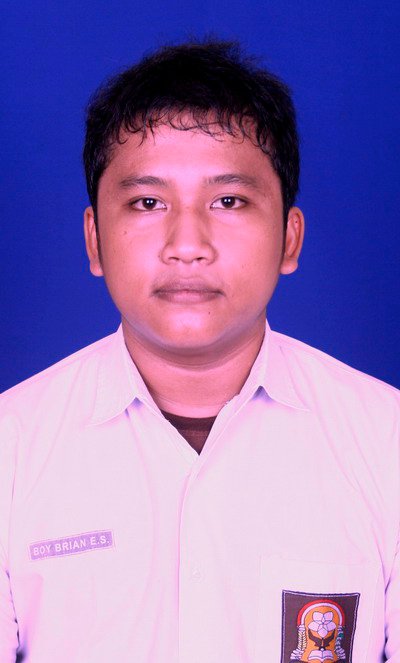 Age                                	: 21 years oldReligion                         	: Christian ProtestantMarital Status                    : SingleNationality    		: IndonesiaAddress       	 : Jl. Bagusrangin 2 No. 103 C RT 004 RW 007 Kel.            Lebak Gede Kec. Coblong, Bandung, West Java 40132Phone Number	   	: 0889193324/ 085658555980Email 			   	: boysukatendel@gmail.comFORMAL EDUCATION DETAILS1998 – 2004          : SD RK Budi Murni 2 Medan, Elementary School, North Sumatera2004 – 2007          : Junior High School/ SMP RK Budi Murni 2 Medan, North Sumatera2007 – 2010          : Senior High School/ SMAN 1 Medan, North Sumatera 2011 – Present	: Faculty of Law, Padjadjaran University, Bandung, West JavaINFORMAL EDUCATION DETAILS2013 – Present     	: English Course (Conversation in English) LBPP LIA Bandung, West Java2013 	: Legal Workshop (Contract Drafting) by Balai Studi Pelayanan  Hukum  Student Christian Movement of Indonesia Bandung, West Java2013	: National Seminar of Cyber Law by Faculty of Law, Padjadjaran University Bandung, West Java2014                        : Club of Public Speaking Seminar by Faculty of Law, Padjadjaran University Bandung, West Java2015	: ALSA Workshop in Cooperation with Hadiputranto, Hadinoto & Partners, Padjadjaran University Bandung, West Java2015	: Moot Court Society Workshop in Cooperation with Kaltim Prima Coal (KPC), Padjadjaran University Bandung, West JavaORGANIZATIONAL EXPERIENCE2008 – 2009        : Organization of Bible Review Bukit Sion Senior High School/ SMAN 1 Medan, North Sumatera2012 – 2013        : Staff of Creativity dept. of Student Christian Fellowship Faculty of Law, Padjadjaran University Bandung, West Java2012 – 2014	: Research and Development Division of College Students Activity Unit of Journalism, Vonis Faculty of law, Padjadjaran University Bandung, West Java2012 – 2013	: Treasurer of Student Christian Movement of Indonesia, Bandung Commissariat of Padjadjaran University Bandung, West Java2013 – 2014 	: Head of Information And Communication Dept. of Student Christian Fellowship Faculty of Law, Padjadjaran University Bandung, West Java2013 – 2014 	: Staff of Media Division of Moot Court Society Faculty of Law, Padjadjaran University Bandung, West JavaSKILLBASEComputer Skills     : Microsoft Word, Microsoft Excel, Microsoft PowerPoint, Email,  Internet, Website, Blog, Adobe PhotoshopLanguages         		: Indonesia, Japanese and EnglishOther Skills        	: Design, Public Relations, Creative, Training, MusicI here by declare that all information above is true and correct to the best of my knowledge. Thank you                                                                  Bandung, Mei 26th 2015 Boy Brian E.S.